【 新北市私立聖心國民小學停課不停學補課計畫】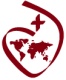                                                110.05.19課發會通過學生在家網路學習資源與停課居家安排方式調查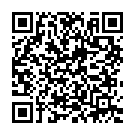    請家長填寫google調查表單二、各班預排停課後線上學習課表，學習節數如下 1.5/14(五)前各班級進行同學年聯絡、科任溝通，預排出班級線上學習課表 2.規劃原則三.補課形式及規劃    1.全校18班全部線上補課。   2.全校使用google classroom平台及搭配google meet進行直播教學。國、英、數、社、自     五科，皆在線上授課時需加入線上直播課程，直播課程必須佔授課節數的二分之一。並於       課表中註記於哪一時段為直播課程。直播教學課程時同時以OBS軟體錄製課程，並在直播       後上傳直播錄製至google classroom，以讓未能參與直播同學事後觀看。   3.為保護學生眼睛，每節課程20-30分鐘為度，教師並須再加入學生離線後的學習任務。   4.每日早晨8:20-8:40安排導師時間，了解目前學生健康及學習狀況。   5.停課進行教師遠距教學時，全校學生仍保持日常小組互學習慣，班導師在疫情時間成立班 級線上互學小組，  3-4人為一組，運用Line、Google Meet進行對話，進行分享、請教、對話、聆聽〈記錄〉。四、評量方式  1.老師需對學生學習任務的完成給予回饋做為形成性評量並預告 。  2.老師預告復課後國、數、社、自英、課堂第1、2節，將依停課期間學習內容進行重點式總     結評量。  3.停課期間，教師派發作業若已能透過線上作業替代原紙本作業，並善用線上提交方式進行，需讓教務處了解作業異動(例如:A線上作業已替代數習P__~ P__)情況及檢視是否達成成效。  五、復課後配套措施1.所有任課教師評估目前教學進度及學生學習狀況，如學生學習內容有不足之處，學校於復課  第一週召開領域教學會議，對於學生學習內容有不足之處進行學習補強，以確保學生學力。  2.回校後若需增強學生學習概念，將利用早自習及聖心時間進行。 低年級創思班線上節數低年級創思班線上節數低年級創思班線上節數低年級創思班線上節數低年級創思班線上節數低年級創思班線上節數低年級創思班線上節數低年級創思班線上節數低年級創思班線上節數低年級創思班線上節數低年級創思班線上節數低年級創思班線上節數低年級創思班線上節數低年級創思班線上節數國語文學數學生活英語閩語體育健康手作野趣音樂九歌舞蹈索菲總節數5132511111111125低年級雙語班線上節數低年級雙語班線上節數低年級雙語班線上節數低年級雙語班線上節數低年級雙語班線上節數低年級雙語班線上節數低年級雙語班線上節數低年級雙語班線上節數低年級雙語班線上節數低年級雙語班線上節數低年級雙語班線上節數低年級雙語班線上節數低年級雙語班線上節數低年級雙語班線上節數51321211000101128中年級創思班線上節數中年級創思班線上節數中年級創思班線上節數中年級創思班線上節數中年級創思班線上節數中年級創思班線上節數中年級創思班線上節數中年級創思班線上節數中年級創思班線上節數中年級創思班線上節數中年級創思班線上節數中年級創思班線上節數中年級創思班線上節數中年級創思班線上節數國語文學數學社會英語自然閩語體育健康手作野趣音樂九歌舞蹈索菲總節數51435311111111130中年級雙語班線上節數中年級雙語班線上節數中年級雙語班線上節數中年級雙語班線上節數中年級雙語班線上節數中年級雙語班線上節數中年級雙語班線上節數中年級雙語班線上節數中年級雙語班線上節數中年級雙語班線上節數中年級雙語班線上節數中年級雙語班線上節數中年級雙語班線上節數中年級雙語班線上節數514312311000101133高年級線上節數高年級線上節數高年級線上節數高年級線上節數高年級線上節數高年級線上節數高年級線上節數高年級線上節數高年級線上節數高年級線上節數高年級線上節數高年級線上節數高年級線上節數國語文學數學社會英語自然閩語體育健康美勞音樂舞蹈索菲總節數514354121111130